Publicado en Barcelona el 19/09/2019 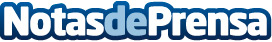 EasyShoot: la máquina lanzapelotas de Geprom, en el Messi 10 ChallengeGeprom, como ingeniería de automatización y digitalización, ha desarrollado junto con 2Pi Projectes –ingeniería especializada en el mundo del deporte– la máquina lanzapelotas EasyShoot, elemento central de una de las pruebas del Messi 10 ChallengeDatos de contacto:Geprom Software Engineeringwww.geprom.com933284328Nota de prensa publicada en: https://www.notasdeprensa.es/easyshoot-la-maquina-lanzapelotas-de-geprom-en Categorias: Fútbol Entretenimiento Otros Servicios Digital http://www.notasdeprensa.es